上投摩根转型动力灵活配置混合型证券投资基金2021年第2季度报告2021年6月30日基金管理人：上投摩根基金管理有限公司基金托管人：中国建设银行股份有限公司报告送出日期：二〇二一年七月二十一日§1  重要提示基金管理人的董事会及董事保证本报告所载资料不存在虚假记载、误导性陈述或重大遗漏，并对其内容的真实性、准确性和完整性承担个别及连带责任。 基金托管人中国建设银行股份有限公司根据本基金合同规定，于2021年7月20日复核了本报告中的财务指标、净值表现和投资组合报告等内容，保证复核内容不存在虚假记载、误导性陈述或者重大遗漏。 基金管理人承诺以诚实信用、勤勉尽责的原则管理和运用基金资产，但不保证基金一定盈利。 基金的过往业绩并不代表其未来表现。投资有风险，投资者在作出投资决策前应仔细阅读本基金的招募说明书。 本报告中财务资料未经审计。本报告期自2021年4月1日起至6月30日止。§2  基金产品概况§3  主要财务指标和基金净值表现3.1 主要财务指标单位：人民币元注：本期已实现收益指基金本期利息收入、投资收益、其他收入（不含公允价值变动收益）扣除相关费用后的余额，本期利润为本期已实现收益加上本期公允价值变动收益。上述基金业绩指标不包括持有人认购或交易基金的各项费用（例如，开放式基金的申购赎回费、红利再投资费、基金转换费等），计入费用后实际收益水平要低于所列数字。3.2 基金净值表现3.2.1 本报告期基金份额净值增长率及其与同期业绩比较基准收益率的比较3.2.2自基金合同生效以来基金累计净值增长率变动及其与同期业绩比较基准收益率变动的比较上投摩根转型动力灵活配置混合型证券投资基金累计净值增长率与业绩比较基准收益率历史走势对比图(2013年11月25日至2021年6月30日)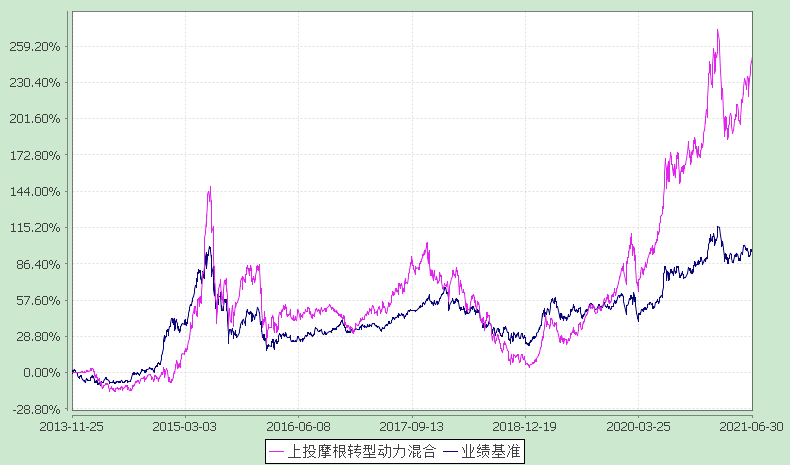 注：本基金合同生效日为2013年11月25日， 图示的时间段为合同生效日至本报告期末。本基金建仓期为本基金合同生效日起6个月，建仓期结束时资产配置比例符合本基金基金合同规定。§4  管理人报告4.1 基金经理(或基金经理小组)简介注：1、任职日期和离任日期均指根据公司决定确定的聘任日期和解聘日期。2、证券从业的含义遵从行业协会《证券业从业人员资格管理办法》的相关规定。4.2 管理人对报告期内本基金运作遵规守信情况的说明在本报告期内，基金管理人不存在损害基金份额持有人利益的行为，勤勉尽责地为基金份额持有人谋求利益。基金管理人遵守了《证券投资基金法》及其他有关法律法规、《上投摩根转型动力灵活配置混合型证券投资基金基金合同》的规定。基金经理对个股和投资组合的比例遵循了投资决策委员会的授权限制，基金投资比例符合基金合同和法律法规的要求。4.3 公平交易专项说明4.3.1 公平交易制度的执行情况报告期内，本公司继续贯彻落实《证券投资基金管理公司公平交易制度指导意见》等相关法律法规和公司内部公平交易流程的各项要求，严格规范境内上市股票、债券的一级市场申购和二级市场交易等活动，通过系统和人工相结合的方式进行交易执行和监控分析，以确保本公司管理的不同投资组合在授权、研究分析、投资决策、交易执行、业绩评估等投资管理活动相关的环节均得到公平对待。对于交易所市场投资活动，本公司执行集中交易制度，确保不同投资组合在买卖同一证券时，按照时间优先、比例分配的原则在各投资组合间公平分配交易量；对于银行间市场投资活动，本公司通过对手库控制和交易室询价机制，严格防范对手风险并检查价格公允性；对于申购投资行为，本公司遵循价格优先、比例分配的原则，根据事前独立申报的价格和数量对交易结果进行公平分配。报告期内，通过对不同投资组合之间的收益率差异比较、对同向交易和反向交易的交易时机和交易价差监控分析，未发现整体公平交易执行出现异常的情况。4.3.2 异常交易行为的专项说明报告期内，通过对交易价格、交易时间、交易方向等的分析，未发现有可能导致不公平交易和利益输送的异常交易行为。所有投资组合参与的交易所公开竞价同日反向交易成交较少的单边交易量超过该证券当日成交量的5%的情形：无。4.4 报告期内基金的投资策略和业绩表现说明4.4.1报告期内基金投资策略和运作分析2021年二季度国内经济在预期内持续复苏，规模以上工业企业利润保持两位数增长；但中下游企业成本上升受到的挤出效应开始显现，新出口订单环比开始下滑。A股市场在稳定的流动性环境下出现结构性反弹，4-5月医药和消费板块表现较为突出，5-6月份新能源在美国政策刺激以及下游需求强劲拉动下反弹明显。本基金保持了自下而上的选股思维，主要配置长期景气度较高，竞争格局清晰行业的优质公司。展望三季度，我们认为结构性机会仍好于市场整体机会，从宏观经济角度，二季度很有可能是年内高点，随着出口订单回落和国内基建下行，下半年经济大概率下行；另外从流动性层面，因为经济复苏的不稳固，流动性边际收紧的预期得以缓解。因此，我们认为下半年高景气度成长性行业的优质公司表现将更为突出。经过行业比较，我们相对更看好新能源、医药和科技制造行业。1）新能源：碳中和有望给行业中长期发展带来巨大空间，光伏和新能源车在2021年下半年仍有望保持高景气度。2）医药：在医保控费下细分行业分化较大，创新药、医药服务等有望保持业绩快速增长。3）科技制造：我们认为科技和高端制造是推动中国高质量发展的核心动力，半导体国产化艰难但趋势较为确定。总体来说我们精选的行业业绩成长确定性较高，但同时估值在横向比较下也较高，我们将平衡估值和成长性，继续挖掘竞争格局清晰行业中的优质个股，力争为基金持有人创造持续稳定收益。4.4.2报告期内基金的业绩表现本报告期上投摩根转型动力混合份额净值上涨17.58%，同期业绩比较基准收益率为2.88%。4.5报告期内基金持有人数或基金资产净值预警说明无。§5  投资组合报告5.1 报告期末基金资产组合情况5.2 报告期末按行业分类的股票投资组合5.2.1报告期末按行业分类的境内股票投资组合5.3期末按公允价值占基金资产净值比例大小排序的股票投资明细
5.3.1报告期末按公允价值占基金资产净值比例大小排序的前十名股票投资明细5.4 报告期末按债券品种分类的债券投资组合本基金本报告期末未持有债券。5.5 报告期末按公允价值占基金资产净值比例大小排序的前五名债券投资明细本基金本报告期末未持有债券。5.6 报告期末按公允价值占基金资产净值比例大小排序的前十名资产支持证券投资明细本基金本报告期末未持有资产支持证券。5.7 报告期末按公允价值占基金资产净值比例大小排序的前五名贵金属投资明细本基金本报告期末未持有贵金属。5.8 报告期末按公允价值占基金资产净值比例大小排序的前五名权证投资明细本基金本报告期末未持有权证。5.9 报告期末本基金投资的股指期货交易情况说明本基金本报告期末未持有股指期货。5.10报告期末本基金投资的国债期货交易情况说明本基金本报告期末未持有国债期货。5.11 投资组合报告附注5.11.1报告期内本基金投资的前十名证券的发行主体本期没有出现被监管部门立案调查，或在报告编制日前一年内受到公开谴责、处罚的情形。5.11.2报告期内本基金投资的前十名股票中没有在基金合同规定备选股票库之外的股票。5.11.3 其他资产构成5.11.4报告期末持有的处于转股期的可转换债券明细本基金本报告期末未持有处于转股期的可转换债券。5.11.5报告期末前十名股票中存在流通受限情况的说明5.11.6投资组合报告附注的其他文字描述部分因四舍五入原因，投资组合报告中分项之和与合计可能存在尾差。§6  开放式基金份额变动单位：份§7  基金管理人运用固有资金投资本基金情况7.1 基金管理人持有本基金份额变动情况无。§8  影响投资者决策的其他重要信息8.1 报告期内单一投资者持有基金份额比例达到或超过20%的情况§9  备查文件目录9.1 备查文件目录1. 中国证监会批准上投摩根转型动力灵活配置混合型证券投资基金设立的文件； 2. 《上投摩根转型动力灵活配置混合型证券投资基金基金合同》； 3. 《上投摩根转型动力灵活配置混合型证券投资基金基金托管协议》； 4. 《上投摩根基金管理有限公司开放式基金业务规则》； 5. 基金管理人业务资格批件、营业执照； 6. 基金托管人业务资格批件和营业执照。9.2 存放地点基金管理人或基金托管人处。9.3 查阅方式投资者可在营业时间免费查阅，也可按工本费购买复印件。上投摩根基金管理有限公司二〇二一年七月二十一日基金简称上投摩根转型动力混合上投摩根转型动力混合基金主代码000328000328交易代码000328000328基金运作方式契约型开放式契约型开放式基金合同生效日2013年11月25日2013年11月25日报告期末基金份额总额171,174,183.85份171,174,183.85份投资目标通过投资于符合政策扶植和经济发展方向，具有长期发展潜力的上市公司，充分把握中国未来经济转型带来的投资机会，力争实现基金资产的长期稳健增值。通过投资于符合政策扶植和经济发展方向，具有长期发展潜力的上市公司，充分把握中国未来经济转型带来的投资机会，力争实现基金资产的长期稳健增值。投资策略本基金将以经济转型作为行业配置和个股选择的主线，重点投资于受益于经济转型和政策扶持、具有良好基本面和持续成长能力的上市公司，力争实现基金资产的长期稳定增值。在行业配置层面，本基金将运用“自上而下”的方法，通过对国内外宏观经济、经济结构转型的方向、国家经济政策、产业政策导向的深入研究，挖掘受益于国家经济转型、具有较大成长空间的行业。在个股选择层面，本基金将主要采用“自下而上”的方法，在备选行业内部通过定量与定性相结合的分析方法，综合分析上市公司的业绩质量、成长性和估值水平等，精选具有良好成长性、估值合理的个股。具体投资策略包括：资产配置策略、行业配置策略、股票投资策略、固定收益类投资策略、可转换债券投资策略、中小企业私募债投资策略、权证投资策略、股指期货投资策略、存托凭证投资策略。本基金将以经济转型作为行业配置和个股选择的主线，重点投资于受益于经济转型和政策扶持、具有良好基本面和持续成长能力的上市公司，力争实现基金资产的长期稳定增值。在行业配置层面，本基金将运用“自上而下”的方法，通过对国内外宏观经济、经济结构转型的方向、国家经济政策、产业政策导向的深入研究，挖掘受益于国家经济转型、具有较大成长空间的行业。在个股选择层面，本基金将主要采用“自下而上”的方法，在备选行业内部通过定量与定性相结合的分析方法，综合分析上市公司的业绩质量、成长性和估值水平等，精选具有良好成长性、估值合理的个股。具体投资策略包括：资产配置策略、行业配置策略、股票投资策略、固定收益类投资策略、可转换债券投资策略、中小企业私募债投资策略、权证投资策略、股指期货投资策略、存托凭证投资策略。业绩比较基准沪深300指数收益率×80%+中债总指数收益率×20%沪深300指数收益率×80%+中债总指数收益率×20%风险收益特征本基金属于混合型基金产品，预期风险和收益水平低于股票型基金，高于债券型基金和货币市场基金 ，属于较高风险收益水平的基金产品。根据2017年7月1日施行的《证券期货投资者适当性管理办法》，基金管理人和相关销售机构已对本基金重新进行风险评级，风险评级行为不改变本基金的实质性风险收益特征，但由于风险等级分类标准的变化，本基金的风险等级表述可能有相应变化，具体风险评级结果应以基金管理人和销售机构提供的评级结果为准。本基金属于混合型基金产品，预期风险和收益水平低于股票型基金，高于债券型基金和货币市场基金 ，属于较高风险收益水平的基金产品。根据2017年7月1日施行的《证券期货投资者适当性管理办法》，基金管理人和相关销售机构已对本基金重新进行风险评级，风险评级行为不改变本基金的实质性风险收益特征，但由于风险等级分类标准的变化，本基金的风险等级表述可能有相应变化，具体风险评级结果应以基金管理人和销售机构提供的评级结果为准。基金管理人上投摩根基金管理有限公司上投摩根基金管理有限公司基金托管人中国建设银行股份有限公司中国建设银行股份有限公司主要财务指标报告期(2021年4月1日-2021年6月30日)上期金额1.本期已实现收益11,547,954.35-2.本期利润93,855,559.90-3.加权平均基金份额本期利润0.5162-4.期末基金资产净值600,663,715.50-5.期末基金份额净值3.5091-阶段净值增长率①净值增长率标准差②业绩比较基准收益率③业绩比较基准收益率标准差④①-③②-④过去三个月17.58%1.31%2.88%0.78%14.70%0.53%过去六个月10.35%1.85%0.24%1.05%10.11%0.80%过去一年51.52%1.79%20.22%1.06%31.30%0.73%过去三年143.69%1.62%39.89%1.09%103.80%0.53%过去五年137.74%1.53%52.80%0.94%84.94%0.59%自基金合同生效起至今250.91%1.77%96.93%1.17%153.98%0.60%姓名职务任本基金的基金经理期限任本基金的基金经理期限证券从业年限说明姓名职务任职日期离任日期证券从业年限说明张富盛本基金基金经理2018-03-02-11年张富盛先生，上海交通大学金融学学士，2007年8月至2010年3月，在德勤华永会计师事务所担任高级税务咨询；2010年3月至2011年2月，在中国国际金融有限公司担任分析师；2011年2月至2015年8月，在北京高华证券有限责任公司担任投资研究部经理。自2015年8月起加入上投摩根基金管理有限公司，历任行业专家、基金经理助理、基金经理。自2018年3月起担任上投摩根转型动力灵活配置混合型证券投资基金基金经理，自2019年1月起同时担任上投摩根动力精选混合型证券投资基金基金经理。序号项目金额(元)占基金总资产的比例(%)1权益投资539,685,943.6488.78其中：股票539,685,943.6488.782固定收益投资--其中：债券--资产支持证券--3贵金属投资--4金融衍生品投资--5买入返售金融资产--其中：买断式回购的买入返售金融资产--6银行存款和结算备付金合计67,603,485.2511.127其他各项资产605,443.840.108合计607,894,872.73100.00代码行业类别公允价值（元）占基金资产净值比例（％）A农、林、牧、渔业26,856.800.00B采矿业--C制造业450,173,918.7574.95D电力、热力、燃气及水生产和供应业48,347.290.01E建筑业25,371.370.00F批发和零售业319,178.900.05G交通运输、仓储和邮政业--H住宿和餐饮业--I信息传输、软件和信息技术服务业6,031,653.671.00J金融业10,617,432.011.77K房地产业2,648,153.620.44L租赁和商务服务业24,947,613.104.15M科学研究和技术服务业37,002,965.936.16N水利、环境和公共设施管理业22,735.800.00O居民服务、修理和其他服务业--P教育16,262.030.00Q卫生和社会工作7,775,207.051.29R文化、体育和娱乐业30,247.320.01S综合--合计539,685,943.6489.85序号股票代码股票名称数量(股)公允价值(元)占基金资产净值比例(％)1300750宁德时代77,48941,441,117.206.902603259药明康德236,08936,969,176.516.153603799华友钴业309,52835,004,229.965.834603486科沃斯134,39330,652,355.445.105600519贵州茅台14,30029,410,810.004.906601689拓普集团688,52025,771,303.604.297601888中国中免83,13124,947,613.104.158300014亿纬锂能223,07923,184,600.473.869300760迈瑞医疗43,12220,700,716.103.4510603659璞泰来149,90020,476,340.003.41序号名称金额(元)1存出保证金223,478.102应收证券清算款-3应收股利-4应收利息9,511.115应收申购款372,454.636其他应收款-7待摊费用-8其他-9合计605,443.84序号股票代码股票名称流通受限部分的公允价值(元)占基金资产净值比例(%)流通受限情况说明1603799华友钴业6,594,239.161.10非公开发行限售本报告期期初基金份额总额184,729,623.96报告期期间基金总申购份额3,739,195.70减：报告期期间基金总赎回份额17,294,635.81报告期期间基金拆分变动份额-本报告期期末基金份额总额171,174,183.85投资者类别  报告期内持有基金份额变化情况报告期内持有基金份额变化情况报告期内持有基金份额变化情况报告期内持有基金份额变化情况报告期内持有基金份额变化情况报告期末持有基金情况报告期末持有基金情况投资者类别  序号持有基金份额比例达到或者超过20%的时间区间期初份额申购份额赎回份额持有份额份额占比机构120210401-2021063040,003,000.000.000.0040,003,000.0023.37%产品特有风险本基金的集中度风险主要体现在有单一投资者持有基金份额比例达到或者超过20%，如果投资者发生大额赎回，可能出现基金可变现资产无法满足投资者赎回需要以及因为资产变现成本过高导致投资者的利益受到损害的风险。